 CC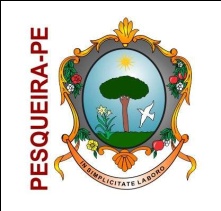 EXTRA ACTIVITY – HOMEWORK- CAPITULO 2 TRADUÇÃO – Páginas 578 e 579. (tradução no caderno)EXERCITANDO EM AULA – Página 579, 581 e 582 ( no livro)EXERCICIO DE FIXAÇÃO – Páginas 589 à 595.TRADUÇÃO – Páginas 583 e 584. (tradução no caderno)TOPICO 4 – - SIMPLE PAST vs. PRESENT PERFECThttps://www.inglesnapontadalingua.com.br/2009/04/diferenca-entre-o-present-perfect-e-o.htmlhttps://www.youtube.com/watch?v=RaNUy7Gh-2ghttps://www.youtube.com/watch?v=sskNO5ABicIhttps://www.youtube.com/watch?v=i8yfthvAhiYEXERCICIOS PROPOSTOS – CAPITULO 2 Páginas 82 à 86 (páginas brancas)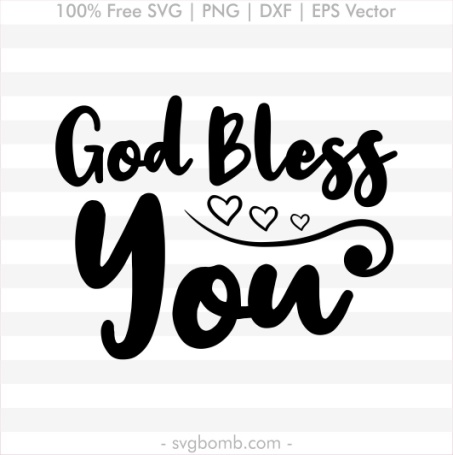 